ANEXA nr. 2 la Dispozitia   Primarului  nr. _____/______.2024STATUTUL ACTUALIZAT – 2024 – “Asociaţiei de Dezvoltare  Intercomunitară ECOLECT MUREŞ”I. Asociaţii:Judeţul Mureş, prin Consiliul Judeţean Mureş, cu sediul în Tîrgu Mureş, str. Primăriei, nr.2, judeţul Mureş, reprezentat prin Preşedintele Consiliului Judeţean Mureş. Municipiul Tîrgu Mureş, prin Consiliul Local al municipiului Tîrgu Mureş, cu sediul în Tîrgu Mureş, Piaţa Victoriei, nr.3, judeţul Mureş, reprezentat de Primar.Municipiul Sighişoara, prin Consiliul Local al municipiului Sighişoara, cu sediul în municipiul Sighişoara, str. Muzeului, nr.7, judeţul Mureş, reprezentat de Primar.Municipiul Reghin, prin Consiliul Local al municipiului Reghin, cu sediul în municipiul Reghin, str. Petru Maior, nr.41, judeţul Mureş, reprezentat de Primar.Municipiul Târnăveni, prin Consiliul Local al municipiului Tîrnăveni, cu sediul în municipiul Tîrnăveni, Piaţa Primăriei, nr.7, judeţul Mureş, reprezentat de Primar.Oraşul Iernut, prin Consiliul Local Iernut, cu sediul în oraşul Iernut, Piaţa 1 Decembrie 1918, nr.9, judeţul Mureş, reprezentat de Primar.Oraşul Luduş, prin Consiliul Local Luduş, cu sediul în oraşul Luduş, B-dul 1 Decembrie 1918, nr.20, judeţul Mureş, reprezentat de Primar.Oraşul Sovata, prin Consiliul Local Sovata, cu sediul în oraşul Sovata, str. Principală, nr.155, judeţul Mureş, reprezentat de Primar.Oraşul Miercurea Nirajului, prin Consiliul Local Miercurea Nirajului, cu sediul în oraşul Miercurea Nirajului, Piaţa Teilor, nr.48, judeţul Mureş, reprezentat de Primar.Oraşul Sărmaşu, prin Consiliul Local Sărmaşu, cu sediul în oraşul Sărmaşu, str. Republicii, nr.63, judeţul Mureş, reprezentat de Primar.Oraşul Sîngeorgiu de Pădure, prin Consiliul Local Sîngeorgiu de Pădure, cu sediul în oraşul Sîngeorgiu de Pădure, str. Livezilor, nr.6, judeţul Mureş, reprezentat de Primar.Oraşul Ungheni, prin Consiliul Local Ungheni, cu sediul în oraşul Ungheni, str. Principală, nr.356, judeţul Mureş, reprezentat de Primar.Comuna Acăţari, prin Consiliul Local Acăţari, cu sediul în localitatea Acăţari, str. Principală, nr.100, judeţul Mureş, reprezentat de Primar.Comuna Adămuş, prin Consiliul Local Adămuş, cu sediul în localitatea Adămuş, str. Livezilor, nr.78, judeţul Mureş, reprezentat de Primar.ComunaAlbeşti, prinConsiliul local Albeşti, cu sediulînlocalitateaAlbeşti, str. Lunga, nr. 123, judeţulMureş, reprezentatprin Primar.Comuna Aluniş, prin Consiliul Local Aluniş, cu sediul în localitatea Aluniş, str. Principală, nr.656, judeţul Mureş, reprezentat de Primar.Comuna Apold, prin Consiliul Local Apold, cu sediul în localitatea Apold, str. Principală, nr.134, judeţul Mureş, reprezentat de Primar.Comuna Aţintiş, prin Consiliul Local Aţintiş, cu sediul în localitatea Aţintiş, str. Principală, nr.242, judeţul Mureş, reprezentat de Primar.Comuna Bahnea, prin Consiliul Local Bahnea, cu sediul în localitatea Bahnea, str. Republicii, nr.55, judeţul Mureş, reprezentat de Primar.Comuna Band, prinConsiliul local Band, cu sediulînlocalitatea Band, str.Păcii, nr.18, judeţulMureş, reprezentat de Primar.Comuna Batoş, prin Consiliul Local Batoş, cu sediul în localitatea Batoş, str. Principală, nr.302, judeţul Mureş, reprezentat de Primar.Comuna Băgaciu, prin Consiliul Local Băgaciu, cu sediul în localitatea Băgaciu, str. Principală, nr.112, judeţul Mureş, reprezentat de Primar.Comuna Băla, prin Consiliul Local Băla, cu sediul în localitatea Băla, str. Principală, nr.240, judeţul Mureş , reprezentat de Primar.Comuna Bălăuşeri, prin Consiliul Local Bălăuşeri, cu sediul în localitatea Bălăuşeri, str. Principală, nr.42, judeţul Mureş, reprezentat de Primar.Comuna Beica de Jos, prin Consiliul Local Beica de Jos, cu sediul în localitatea Beica de Jos, str. Principală, nr.215, judeţul Mureş, reprezentat de Primar.Comuna Bereni, prin Consiliul Local Bereni, cu sediul în localitatea Bereni, str. Principală, nr.22, judeţul Mureş, reprezentat de Primar.Comuna Bichiş, prin Consiliul Local Bichiş, cu sediul în localitatea Bichiş, str. Principală, nr.43, judeţul Mureş, reprezentat de Primar.Comuna Bogata, prin Consiliul Local Bogata, cu sediul în localitatea Bogata, str. Principală, nr.122, judeţul Mureş, reprezentat de Primar.Comuna Breaza, prin Consiliul Local Breaza, cu sediul în localitatea Breaza, str. Principală, nr.129, judeţul Mureş, reprezentat de Primar.Comuna Brîncoveneşti, prin Consiliul Local Brâncoveneşti, cu sediul în localitatea Brîncoveneşti, str. Principală, nr.303, judeţul Mureş, reprezentat de Primar.Comuna Ceuaşu de Cîmpie, prin Consiliul Local Ceuaşu de Cîmpie, cu sediul în localitatea Ceuaşu de Cîmpie str. Principală, nr.416, judeţul Mureş, reprezentat de Primar.Comuna Cheţani, prin Consiliul Local Cheţani, cu sediul în localitatea Cheţani, str. Principală, nr.54, judeţul Mureş, reprezentat de Primar.Comuna Chibed, prin Consiliul Local Chibed, cu sediul în localitatea Chibed, str. Principală, nr.452, judeţul Mureş, reprezentat de Primar.Comuna Chiheru de Jos, prin Consiliul Local Chiheru de Jos, cu sediul în localitatea Chiheru de Jos, str. Principală, nr.81, judeţul Mureş, reprezentat de Primar.Comuna Coroisînmărtin, prin Consiliul Local Coroisînmărtin, cu sediul în localitatea Coroisînmărtin, str. Principală, nr.49, judeţul Mureş, reprezentat de Primar.Comuna Corunca, prin Consiliul Local Corunca, cu sediul în localitatea Corunca, str. Principală, nr.184, judeţul Mureş, reprezentat de Primar.Comuna Cozma, prin Consiliul Local Cozma, cu sediul în localitatea Cozma, str. Principală, nr.41, judeţul Mureş, reprezentat de Primar.Comuna Crăciuneşti, prin Consiliul Local Crăciuneşti, cu sediul în localitatea Crăciuneşti, str. Principală, nr.288/d, judeţul Mureş, reprezentat de Primar.Comuna Crăieşti, prin Consiliul Local Crăieşti, cu sediul în localitatea Crăieşti, str. Bisericii, nr.194, judeţul Mureş , reprezentat de Primar.Comuna Cristeşti, prin Consiliul Local Cristeşti, cu sediul în localitatea Cristeşti, str. Principală, nr.678, judeţul Mureş, reprezentat de Primar.Comuna Cucerdea, prin Consiliul Local Cucerdea, cu sediul în localitatea Cucerdea, str. Principală, nr.329, judeţul Mureş, reprezentat de Primar.Comuna Cuci, prin Consiliul Local Cuci, cu sediul în localitatea Cuci, str. Principală, nr.261, judeţul Mureş, reprezentat de Primar.Comuna Daneş, prin Consiliul Local Daneş, cu sediul în localitatea Daneş, str. Principală, nr.391, judeţul Mureş, reprezentat de Primar.Comuna Deda, prin Consiliul Local Deda, cu sediul în localitatea Deda, str. Principală, nr.175, judeţul Mureş, reprezentat de Primar.Comuna Eremitu, prin Consiliul Local Eremitu, cu sediul în localitatea Eremitu, str. Principală, nr.547, judeţul Mureş, reprezentat de Primar.Comuna Ernei, prin Consiliul Local Ernei, cu sediul în localitatea Ernei, str. Principală, nr.428, judeţul Mureş, reprezentat de Primar.Comuna Fărăgău, prin Consiliul Local Fărăgău, cu sediul în localitatea Fărăgău, str. Principală, nr.40/a, judeţul Mureş, reprezentat de Primar.Comuna Fîntînele, prin Consiliul Local Fîntînele, cu sediul în localitatea Fîntînele, str. Principală, nr.124, judeţul Mureş, reprezentat de Primar.Comuna Găleşti, prin Consiliul Local Găleşti, cu sediul în localitatea Găleşti, str. Principală, nr.64, judeţul Mureş, reprezentat de Primar.Comuna Găneşti, prin Consiliul Local Găneşti, cu sediul în localitatea Găneşti, str. Principală, nr.548, judeţul Mureş, reprezentat de Primar.Comuna Gheorghe Doja, prin Consiliul Local Gheorghe Doja, cu sediul în localitatea Gheorghe Doja, str. Principală, nr.6, judeţul Mureş, reprezentat de Primar.Comuna Ghindari, prin Consiliul Local Ghindari, cu sediul în localitatea Ghindari, str. Principală, nr.79, judeţul Mureş, reprezentat de Primar.Comuna Glodeni, prin Consiliul Local Glodeni, cu sediul în localitatea Glodeni, str. Principală, nr.133, judeţul Mureş, reprezentat de Primar.Comuna Gorneşti, prin Consiliul Local Gorneşti, cu sediul în localitatea Gorneşti, str. Principală, nr.429, judeţul Mureş, reprezentat de Primar.Comuna Grebenişu de Cîmpie, prin Consiliul Local Grebenişu de Cîmpie, cu sediul în localitatea Grebenişu de Cîmpie, str. Principală, nr.151, judeţul Mureş, reprezentat de Primar.Comuna Gurghiu, prin Consiliul Local Gurghiu, cu sediul în localitatea Gurghiu, str. Petru Maior, nr. 8, judeţul Mureş, reprezentat de Primar.Comuna Hodac, prin Consiliul Local Hodac, cu sediul în localitatea Hodac, str. Principală, nr.98, judeţul Mureş, reprezentat de Primar.Comuna Hodoşa, prin Consiliul Local Hodoşa, cu sediul în localitatea Hodoşa, str. Principală, nr.56, judeţul Mureş, reprezentat de Primar.Comuna Ibăneşti, prin Consiliul Local Ibăneşti, cu sediul în localitatea Ibăneşti, str. Principală, nr.708, judeţul Mureş, reprezentat de Primar.Comuna Iclănzel, prin Consiliul Local Iclănzel, cu sediul în localitatea Iclănzel, str. Principală, nr.1, judeţul Mureş, reprezentat de Primar.Comuna Ideciu de Jos, prin Consiliul Local Ideciu de Jos, cu sediul în localitatea Ideciu de Jos, str. Principală, nr.228, judeţul Mureş, reprezentat de Primar.Comuna Livezeni, prin Consiliul Local Livezeni, cu sediul în localitatea Livezeni, str. Principală, nr.76, judeţul Mureş, reprezentat de Primar.Comuna Lunca, prin Consiliul Local Lunca, cu sediul în localitatea Lunca, str. Principală, nr.228, judeţul Mureş, reprezentat de Primar.Comuna Lunca Bradului, prin Consiliul Local Lunca Bradului, cu sediul în localitatea Lunca Bradului, str. Principală, nr.189, judeţul Mureş, reprezentat de Primar.Comuna Mădăraş, prin Consiliul Local Mădăraş, cu sediul în localitatea Mădăraş, str. Principală, nr.357, judeţul Mureş, reprezentat de Primar.Comuna Măgherani, prin Consiliul Local Măgherani, cu sediul în localitatea Măgherani, str. Principală, nr.245, judeţul Mureş, reprezentat de Primar.Comuna Mica, prin Consiliul Local Mica, cu sediul în localitatea Mica, str. Principală, nr.56, judeţul Mureş, reprezentat de Primar.Comuna Miheşu de Cîmpie, prin Consiliul Local Miheşu de Cîmpie, cu sediul în localitatea Miheşu de Cîmpie, str. Principală, nr.303, judeţul Mureş, reprezentat de Primar.Comuna Nadeş, prin Consiliul Local Nadeş, cu sediul în localitatea Nadeş, str. Principală, nr.343, judeţul Mureş, reprezentat de Primar.Comuna Neaua, prin Consiliul Local Neaua, cu sediul în localitatea Neaua, str. Principală, nr.15, judeţul Mureş, reprezentat de Primar.Comuna Ogra, prin Consiliul Local Ogra, cu sediul în localitatea Ogra, str. Principală, nr.103/a, judeţul Mureş, reprezentat de Primar.Comuna Papiu Ilarian, prin Consiliul Local Papiu Ilarian, cu sediul în localitatea Papiu Ilarian, str. Principală, nr.192/a, judeţul Mureş, reprezentat de Primar.Comuna Pănet, prin Consiliul Local Pănet, cu sediul în localitatea Pănet, str. Principală, nr.191, judeţul Mureş, reprezentat de Primar.Comuna Păsăreni, prin Consiliul Local Păsăreni, cu sediul în localitatea Păsăreni, str. Principală, nr.209, judeţul Mureş, reprezentat de Primar.Comuna Petelea, prin Consiliul Local Petelea, cu sediul în localitatea Petelea, str. Principală, nr.726, judeţul Mureş, reprezentat de Primar.Comuna Pogăceaua, prin Consiliul Local Pogăceaua, cu sediul în localitatea Pogăceaua, str. Primăriei, nr.152, judeţul Mureş, reprezentat de Primar.Comuna Răstoliţa, prin Consiliul Local Răstoliţa, cu sediul în localitatea Răstoliţa, str. Principală, nr.335, judeţul Mureş, reprezentat de Primar.Comuna Rîciu, prin Consiliul Local Rîciu, cu sediul în localitatea Rîciu, str. Gheorghe Şincai, nr.58, judeţul Mureş, reprezentat de Primar.Comuna Rușii Munți, prinConsiliul local RuşiiMunţi, cu sediulînlocalitateaRuşiiMunţi, str. Principala, nr. 120, judeţulMureş, reprezentat de Primar.Comuna Saschiz, prin Consiliul Local Saschiz, cu sediul în localitatea Saschiz, str. Principală, nr.159, judeţul Mureş, reprezentat de Primar.Comuna Sărăţeni, prin Consiliul Local Sărăţeni, cu sediul în localitatea Sărăţeni, str. Principală, nr.110/A, judeţul Mureş, reprezentat de Primar.Comuna Sîncraiu de Mureş, prin Consiliul Local Sîncraiu de Mureş, cu sediul în localitatea Sîncraiu de Mureş, str. Principală, nr.197/A, judeţul Mureş, reprezentat de Primar.Comuna Sîngeorgiu de Mureş, prin Consiliul Local Sîngeorgiu de Mureş, cu sediul în localitatea Sîngeorgiu de Mureş, str. Principală, nr.166, judeţul Mureş, reprezentat de Primar.Comuna Sînger, prin Consiliul Local Sînger, cu sediul în localitatea Sînger, str. Principală, nr.193, judeţul Mureş, reprezentat de Primar.Comuna Sînpaul, prin Consiliul Local Sînpaul, cu sediul în localitatea Sînpaul, str. Principală, nr.261, judeţul Mureş, reprezentat de Primar.Comuna Sînpetru de Cîmpie, prin Consiliul Local Sînpetru de Cîmpie, cu sediul în localitatea Sînpetru de Cîmpie, str. Principală, nr.128, judeţul Mureş, reprezentat de Primar.Comuna Sîntana de Mureş, prin Consiliul Local Sîntana de Mureş, cu sediul în localitatea Sîntana de Mureş, str. Morii, nr.26, judeţul Mureş, reprezentat de Primar.Comuna Solovăstru, prin Consiliul Local Solovăstru, cu sediul în localitatea Solovăstru, str. Principală, nr.374, judeţul Mureş, reprezentat de Primar.Comuna Stînceni, prin Consiliul Local Stînceni, cu sediul în localitatea Stînceni, str. Principală, nr.37, judeţul Mureş, reprezentat de Primar.Comuna Suplac, prin Consiliul Local Suplac, cu sediul în localitatea Suplac, str. Principală, nr.238, judeţul Mureş, reprezentat de Primar.Comuna Suseni, prin Consiliul Local Suseni, cu sediul în localitatea Suseni, str. Principală, nr.409, judeţul Mureş, reprezentat de Primar.Comuna Şăulia, prin Consiliul Local Şăulia , cu sediul în localitatea Şăulia, str. Principală, nr.520, judeţul Mureş, reprezentat de Primar.Comuna Şincai, prin Consiliul Local Şincai, cu sediul în localitatea Şincai, str. Principală, nr.162, judeţul Mureş, reprezentat de Primar.Comuna Tăureni, prin Consiliul Local Tăureni, cu sediul în localitatea Tăureni, str. Principală, nr.258, judeţul Mureş, reprezentat de Primar.Comuna Valea Largă, prin Consiliul Local Valea Largă, cu sediul în localitatea Valea Largă, str. Principală, nr.248, judeţul Mureş, reprezentat de Primar.Comuna Vărgata, prin Consiliul Local Vărgata, cu sediul în localitatea Vărgata, str. Principală, nr.32, judeţul Mureş, reprezentat de Primar.Comuna Vătava, prin Consiliul Local Vătava, cu sediul în localitatea Vătava, str. Principală, nr.215, judeţul Mureş, reprezentat de Primar.Comuna Veţca, prin Consiliul Local Veţca, cu sediul în localitatea Veţca, str. Principală, nr.140, judeţul Mureş, reprezentat de Primar.Comuna Viişoara, prin Consiliul Local Viişoara, cu sediul în localitatea Viişoara, str.Principală, nr.111, judeţul Mureş, reprezentat de Primar.Comuna Vânatori, prinConsiliul local Vînători, cu sediulînlocalitateaVânători, str. Principala, nr. 51 judeţulMureş, reprezentat de Primar.Comuna Voivodeni, prin Consiliul Local Voivodeni, cu sediul în localitatea Voivodeni, str. Principală, nr.160, judeţul Mureş, reprezentat de Primar.Comuna Zagăr, prin Consiliul Local Zagăr, cu sediul în localitatea Zagăr, str. Principală, nr.266, judeţul Mureş, reprezentat de Primar.Comuna Zau de Cîmpie, prin Consiliul Local Zau de Cîmpie, cu sediul în localitatea Zau de Cîmpie, str. Republicii, nr.18, judeţul Mureş, reprezentat de Primar.denumite in continuare împreună “Părţile” şi separat „Partea”.Întrucât:1. Principalele obiective referitoare la deşeurile municipale, care conduc la îndeplinirea ţintelor asumate de România prin Tratatul de Aderare la Uniunea Europeana sunt: asigurarea colectării deşeurilor generate de întreaga populaţia, implementarea colectării separate a deşeurilor menajere (deşeuri reciclabile, deşeuri voluminoase, deşeuri periculoase municipale, deşeuri biodegradabile municipale), asigurarea de capacităţi suficiente de sortare și reciclare a deşeurilor, asigurarea de capacităţi de tratare a deşeurilor biodegradabile, depozitarea deşeurilor care nu pot fi valorificate în depozite conforme, închiderea și monitorizarea post-închidere a depozitelor neconforme existente. 2. Regionalizarea reprezintă un element esenţial pentru atingerea obiectivelor propuse.3. Părţile implementează „Sistemul Integrat de Gestiune a Deşeurilor la nivelul Judeţului Mureş” (denumit în continuare „SMIDS”)  care implică delegarea gestiunii activitățiilor prevăzute la art.2 alin.(3) lit.a-j) din Legea nr.101/2006 a serviciului de salubrizare a localităților, republicată, cu modificările și completările ulterioare.Ne-am asociat în cadrul unei Asociaţii de Dezvoltare Intercomunitară a cărei denumire este “Asociaţia de Dezvoltare Intercomunitară ECOLECT MUREŞ” (denumită în continuare „Asociaţia”), persoană juridică de drept privat şi de utilitate publică, în scopul implementării SMIDS şi a unificării gestiunii serviciilor de colectare, transport, tratare şi depozitare a deşeurilor municipale (denumite în continuare „Servicii”).CAPITOLUL I.DENUMIREA, FORMA JURIDICĂ, SEDIUL ŞI DURATA  ASOCIAŢIEIArt.1.(1) Denumirea Asociaţiei este ” Asociaţia de Dezvoltare Intercomunitară ECOLECT MUREŞ”conform dovezii privind disponibilitatea de denumire nr. 57478din 28.11.2007 , eliberată de Ministerul Justiţiei.(2) Asociaţia este structura de colaborare şi cooperare intercomunitară a unităţilor administrativ-teritoriale membre, constituită şi organizată în baza prevederilor Ordonanţei Guvernului nr.26/2000 cu privire la asociaţii şi fundaţii, cu modificările şi completările ulterioare, ale Legii administrației publice locale nr.215/2001, republicată, cu modificările şi completările ulterioare (în vigoare la data constituirii), ale Legii nr.51/2006 privind serviciile comunitare de utilităţi publice, cu modificările şi completările ulterioare, ale Legii serviciilor de salubrizare a localităţilor nr.101/2006, republicată, cu modificările şi completările ulterioare, ale HGR nr.855/2008 pentru aprobarea statutului-cadru al asociaţiilor de dezvoltare intercomunitară cu obiect de activitate serviciile comunitare de utilităţi publice, cu modificările și completările ulterioare, ale Ordonanței de urgență a Guvernului nr.57/2019 privind Codul administrativ, cu modificările şi completările ulterioare, precum şi ale Ordonanței de urgență a Guvernului nr.92/2021 privind regimul deșeurilor. (3) Asociaţia îşi asumă şi exercită în numele şi pe seama unităţilor administrativ-teritoriale membre, toate competenţele şi responsabilităţile, drepturile şi obligaţiile autorităţilor deliberative şi executive ale acestora, pe domeniul strict al serviciilor comunitare de salubrizare a localităţilor care i-au fost transferate în responsabilitate.(4) Asociaţia îşi desfăşoară activitatea în conformitate cu legile române şi cu prezentul statut. Asociaţia este persoană juridică română de drept privat şi are statut de utilitate publică recunoscut prin efectul legii, are un patrimoniu propriu, autonomie funcţională şi financiară, gestiune economică proprie, ştampilă, putând avea şi însemne proprii. Asociaţia întocmeşte, în condiţiile legii, buget de venituri şi cheltuieli şi situaţii financiare anuale.(5) Asociaţia acţionează sub propria responsabilitate, în regim de autoritate publică, pentru satisfacerea nevoilor de interes public general ale colectivităţilor locale legate de furnizarea/prestarea serviciilor de salubrizare a localităţilor şi pentru realizarea competenţelor, atribuţiilor şi responsabilităţile autorităţilor administraţiei publice locale în acest domeniu.(6) Asociaţia are calitatea de autoritate contractantă în sensul art.4 alin.(1) lit.„c” din Legea nr.98/2016 privind achizițiile publice, cu modificările și completările ulterioare.Art.2. Sediul Asociaţiei(1) Asociaţia are sediul în municipiul Târgu Mureș, str. Primăriei, nr. 2, judeţul Mureş, CIF 24219033.(2) Sediul Asociaţiei va putea fi mutat în orice alt loc în baza unei Hotărâri a Adunării Generale a Asociaţiei.Art.3.Asociaţia este constituită pe o durată nedeterminată, începând cu data înscrierii sale în Registrul asociaţiilor şi fundaţiilor.CAPITOLUL II  SCOPUL  ŞI OBIECTIVELE  ASOCIAŢIEI Art.4. (1) Asociaţia se organizează şi funcţionează în baza Actului constitutiv şi a prezentului Statut şi acţionează în numele şi pe seama unităţilor administrativ-teritoriale membre, pentru satisfacerea nevoilor colectivităţilor locale legate de furnizarea/prestarea serviciilor publice comunitare de salubrizare a localităţilor şi pentru exercitarea competenţelor autorităţilor administraţiei publice locale în acest domeniu, în baza mandatului încredinţat prin hotărâri ale autorităţilor deliberative ale unităţile administrativ-teritoriale membre.(2)Scopul Asociaţiei este promovarea şi reprezentarea intereselor unităţilor administrativ-teritoriale membre, în legătură cu:a) înfiinţarea, organizarea, coordonarea, reglementarea, finanţarea, monitorizarea şi controlul furnizării/prestării serviciilor publice comunitare de salubrizare a localităţilor;b) funcţionarea, administrarea şi exploatarea în comun a sistemelor de utilităţi publice aferente serviciilor comunitare de salubrizare a localităţilor;c) realizarea în comun a proiectelor de investiţii publice pentru realizarea,  reabilitarea, modernizarea şi dezvoltarea infrastructurii tehnico-edilitare aferente serviciilor comunitare de salubrizare şi a sistemelor de utilităţi publice aferente;(3) Asociaţii declară că interesul comun ce stă la baza asocierii este interesul general al locuitorilor de pe raza unităţilor administrativ-teritoriale membre pentru îmbunătăţirea calităţii Serviciilor, în condiţiile unor tarife şi/sau taxe care să respecte limitele de suportabilitate ale populaţiei şi principiul "poluatorul plăteşte", atingerea şi respectarea standardelor europene privind protecţia mediului, precum şi creşterea capacităţii de atragere a fondurilor pentru finanţarea investiţiilor necesare în infrastructura tehnico-edilitară aferentă Serviciilor. (4) Asociația va delega, în numele și pe seama unităților administrativ-teritoriale membre, gestiunea Serviciilor de salubrizare pentru activitățile de colectare, transport, transfer, sortare, tratare și depozitare a deșeurilor municipale.(5) Modalitatea de gestiune a serviciilor de salubrizare va fi aleasă în baza unor studii de oportunitate/fundamentare dintre modalitățile de gestiune prevăzute de art.12 din Legea nr.101/2006 a serviciului de salubrizare a localităților, republicată, cu modificările și completările ulterioare.Art.5. În vederea realizării scopului, Asociaţia îşi propune următoarele obiective şi are următoarele atribuţii:a) implementarea SMIDS prin înfiinţarea, organizarea, gestionarea şi exploatarea în interes comun a Serviciilor, inclusiv delegarea gestiunii acestora pe baza condiţiilor contractuale de delegare, a procedurilor de achiziţie publică către diferiţi operatori conform legislaţiei în vigoare;b) promovarea şi implementarea în comun a unor programe de înfiinţare, eficientizare şi/sau dezvoltare a serviciilor publice comunitare de salubrizare a localităţilor;c) asigurarea furnizării/prestării pe raza unităţilor administrativ-teritoriale asociate serviciilor publice comunitare de salubrizare a localităţilor, în condiţii de eficienţă şi eficacitate;d) promovarea, finanţarea şi implementarea în comun a unor programe de investiţii pentru înfiinţarea, reabilitarea, dezvoltarea şi/sau, după caz, modernizarea sistemelor de utilităţi publice aferente serviciilor publice comunitare de salubrizare a localităţilor, inclusiv cu asistenţa financiară nerambursabilă din partea Uniunii Europene prin programele operaţionale sectoriale;e) dezvoltarea capacităţii instituţionale şi decizionale a autorităţilor administraţiei publice locale membre ale Asociaţiei;f) susţinerea şi stimularea iniţiativelor de participare şi/sau de asociere cu sectorul privat pentru gestionarea propriu-zisă a serviciilorpublice comunitare de salubrizare a localităţilor;g) atragerea capitalului privat în gestiunea şi managementul serviciilor publice comunitare de salubrizare şi în finanţarea investiţiilor necesare pentru înfiinţarea, reabilitarea, modernizarea şi/sau dezvoltarea sistemelor de utilităţi publice aferente serviciilor publice comunitare de salubrizare a localităţilor, inclusiv prin promovarea parteneriatului public-privat;h) coordonarea planificării locale şi judeţene, prin pregătirea şi aprobarea strategiilor pentru dezvoltarea Serviciilor, în special Strategia pentru dezvoltarea Managementului Deşeurilor pentru SMIDS;i) monitorizarea progresului SMIDS şi informarea membrilor cu privire la aceasta;j) îmbunătăţirea comunicării dintre consiliul judeţean şi consiliile locale, prin dezvoltarea unei strategii comune de viitor şi asigurarea unei consultări cu privire la SMIDS, progresul şi implicaţiile acestuia;k) consolidarea şi  armonizarea Regulamentului privind Serviciile pentru SMIDS;l) urmărirea oportunităţilor de finanţare pentru judeţ;m) îmbunătăţirea strategiei de dezvoltare a infrastructurii;n) îmbunătăţirea managementului resurselor comunităţii alocate gestiunii deşeurilor;o) elaborarea și aprobarea caietului/caietelor de sarcini și regulamentului/regulamentelor Serviciilor;p) elaborarea documentației aferente procedurii de stabilire a modalității de gestiune a Serviciilor;q) elaborarea și aprobarea documentației de atribuire, care va include obligatoriu SMIDS**ul contractului de delegare a gestiunii ce urmează a fi atribuit și anexele obligatorii la acesta - în cazul gestiunii delegate, respectiv documentația aferentă modalității de gestiune directă;r) încheierea contractului/contractelor de delegare cu operatorii, în numele şi pe seama unităţilor administrativ-teritoriale membre implicate, care vor avea împreună calitatea de delegatar, astfel cum este prevăzut de art. 30 din Legea nr. 51/2006, republicată, cu modificările și completările ulterioare. În funcţie de specificul activităţilor care compun Serviciul, delegatar pot fi toţi membrii Asociaţiei pentru toate activităţile sau numai o parte din aceştia pentru anumite activităţi. Categoriile de contracte, precum şi numărul acestora din fiecare categorie se vor stabili prin hotărâre a Adunării Generale a Asociaţilor, pe baza Master-planului privind serviciile publice comunitare de salubrizare a localităţilor, în funcţie de activităţile componente ale acestora;s) monitorizarea executării contractului încheiat/contractelor încheiate cu operatorul/operatorii și informarea regulată a membrilor săi despre aceasta, urmărirea îndeplinirii obligațiilor asumate de operatori, îndeosebi în ceea ce privește realizarea indicatorilor de performanță, executarea lucrărilor încredințate operatorilor și calitatea Serviciilor furnizate utilizatorilor, și, potrivit mandatului primit și în conformitate cu prevederile contractuale, aplicarea penalităților contractuale.t) avizarea pentru conformitate sau refuzarea avizării (în mod justificat) în Adunarea Generală a Asociaților a cererilor de ajustare/majorarea tarifelor înaintate de operatorii cu care unitățile administrativ-teritoriale membre au în derulare contracte de delegare a gestiunii Serviciilor sau a unor activități componente ale serviciului de salubrizare în scopul încadrării în nivelul maxim al tarifelor aprobate prin aplicația de finanțare a SMIDS în Judetul Mures;u)	să constituie interfața pentru discuții între operatori și unitățile administrativ-teritoriale, să fie un partener activ pentru autoritățile administrației publice locale în ceea ce privește aspectele de dezvoltare și de gestiune aleServiciilor, în scopul de a coordona politicile și acțiunile de interes comunitar;v)	să fie un pol al competențelor administrative, financiare, tehnice și economice în beneficiul autorităților locale și ale Serviciilor;w) acordarea sprijinului asociaților și operatorului în vederea obținerii resurselor financiare necesare implementării strategiei de dezvoltare.CAPITOLUL III -  PATRIMONIUL ASOCIAŢIEI Art.6. (1) Patrimoniul Asociaţiei este compus, pe de o parte, din patrimoniul propriu necesar acoperirii cheltuielilor de organizare şi funcţionare şi desfăşurării activităţilor proprii şi, pe de altă parte, din patrimoniul încredinţat care cuprinde sistemele de utilităţi publice necesare furnizării/prestării serviciilor comunitare de salubrizare a localităţilor, a cărui administrare şi exploatare Părţile o transferă în responsabilitatea Asociaţiei. (2) Patrimoniul iniţial al Asociaţiei, în valoare totală de 5.000 lei, este alcătuit din aportul în bani al Consiliului Judeţean Mureş.Art.7.  (1) Asociația se finanțează prin contribuții din bugetele locale ale unităților administrativ-teritoriale membre, precum și din alte surse, în condițiile art.90 alin.(1) din OUG nr.57/2019.(2) Finanțarea Asociației se realizează cu asigurarea, de către autoritatea publică finanțatoare, a respectării legislației naționale și europene în materia ajutorului de stat.(3) Descrierea surselor de venit: a)	patrimoniul inițial constituit;b)	cotizaţiile membrilor săi şi alte contribuţii de la bugetele autorităţilor locale;c)	dobânzile rezultate din plasarea sumelor disponibile, în condiţii legale;d)	donaţii, sponsorizări sau legate; e)	dobânzi și dividende rezultate din plasarea sumelor disponibile, în condiții legale;f)	contribuții ale membrilor în vederea elaborării și desfășurării unor SMIDS;g)	orice alte surse legale de venituri.(4) Asociaţia are un buget propriu de venituri şi cheltuieli. Situaţiile financiare se întocmesc în conformitate cu legislaţia în vigoare.Art.8.(1) Asociaţia nu poate avea calitatea de operator în înțelesul art.2 lit.g) din Legea nr.51/2006, și nu desfășoară activități economice.(2) Pentru cantitățile de deșeuri municipale declarate de Asociație ca fiind comercializate, în situația în care obligațiile privind răspunderea extinsă a producătorului nu se realizează individual, modul de stabilire a costului net și a sumelor care trebuie acoperite de către organizațiile care implementează obligațiile privind răspunderea extinsă a producătorului sunt cele prevăzute în anexa nr.6 la Legea nr.249/2015 privind modalitatea de gestionare a ambalajelor și a deșeurilor de ambalaje, cu modificările și completările ulterioare.Art.9.Sistemele de utilităţi publice sau părţile componente ale acestora, realizate în comun în cadrul Asociaţiei, aparţin proprietăţii publice a unităţilor administrativ teritoriale membre şi se înregistrează în patrimoniul acestora conform prevederilor OUG nr.57/2019 privind Codul administrativ, cu modificările și completările ulterioare, pe baza următoarelor criterii:a) bunurile situate exclusiv pe raza unei singure unităţi administrativ–teritoriale, pe care o şi deservesc, vor aparţine domeniului public al acesteia;b) bunurile situate pe raza mai multor unităţi administrativ–teritoriale şi/sau care deservesc mai multe unităţi administrativ–teritoriale, vor aparţine domeniului public al judeţului.CAPITOLUL IV- DREPTURILE ŞI OBLIGAŢIILE ASOCIAŢILORArt.10.  Membrii asociaţi au următoarele drepturi:a) să aleagă şi să fie aleşi în organele de conducere ale Asociaţiei;b) să participe la luarea hotărârilor care privesc activitatea Asociaţiei; c) să primească la cerere toate informaţiile disponibile care privesc activitatea Asociaţiei.Reprezentanţii legali şi împuterniciţii desemnaţi de membrii Asociaţiei acţionează în numele acestora în baza mandatelor încredinţate prin hotărâri ale autorităţilor deliberative ale unităţilor administrativ-teritoriale.Art.11. Membrii asociaţi au următoarele obligaţii : a) să respecte Statutul, Actul Constitutiv şi hotărârile sau, după caz, deciziile organelor de conducere ale Asociaţiei;b) să plătească cotizaţia anuală, stabilită la suma de minim 3.000 lei RON/an ;c) să încheie un contract de asociere, act care să stabilească în detaliu contribuţia fiecărei părţi la susţinerea Proiectului (cheltuieli eligibile – finanţare locală, şi cheltuieli neeligibile), precum şi la implementarea acestuia;d) să promoveze şi să participe activ  la acţiunile desfăşurate de Asociaţie. e) să participe, prin membrii săi, la şedinţele Adunării Generale a Asociaţiei ;f) să propună Adunării Generale persoane care să facă parte din Consiliul Director.g)  membrii asociaţi, care au în derulare contracte de delegare a gestiunii serviciului de salubrizare sau a unor activități componente ale serviciului de salubrizare încheiate în nume propriu, sunt obligaţi să solicite şi să respecte avizul Asociaţiei pentru ajustarea/modificarea tarifelor înaintate de operatori, înainte de supunerea spre aprobare în consiliul local.Art.12.(1) Calitatea de asociat încetează în cazul retragerii sau excluderii din Asociaţie, în acord cu prevederile prezentului articol.(2) Retragerea din Asociaţie poate surveni în cazul în care un anume Asociat se retrage din proiect sau din parteneriat şi renunţă unilateral la contractele de delegare ce erau executate de către Asociaţie în numele şi pe seama acelui asociat. (3) Dacă unul dintre asociaţi doreşte să se retragă din asociaţie,  trebuie să anunţe în scris Preşedintele Asociaţiei şi ceilalţi membri ai acesteia. Preşedintele Asociaţiei va convoca Adunarea Generală a Asociaţilor  în maxim 30 de zile de la data primirii înştiinţării de retragere de la respectivul asociat. Adunarea Generală trebuie să analizeze consecinţele retragerii şi să propună părţii implicate, amendamentele ce trebuie făcute cu privire la contractul de delegare (în special cu privire la investiţii), în acord cu respectivul contract şi va decide ce modificări vor avea loc în Statut şi în Actul de Constituire al Asociaţiei.(4) Orice membru care se retrage din Asociaţie este obligat să plătească:sumele corespunzătoare rambursării, de către operator, a împrumuturilor contractate, pentru finanţarea dezvoltării (modernizare, reabilitare, bunuri noi, indiferent dacă sunt extinderi sau înlocuiri) infrastructurii aferente serviciilor furnizate/prestate respectivului membru, de care acesta a beneficiat în perioada în care a fost membru al Asociaţiei, plus cheltuielile aferente acestor împrumuturi;sumele corespunzătoare investiţiilor de care a beneficiat în perioada în care a fost membru al Asociaţiei, altele decât cele prevăzute la lit. a);sumele corespunzătoare răscumpărării contractului de delegare a gestiunii, potrivit clauzelor contractuale prevăzute de acesta.prejudiciul creat membrilor asociați generat de creșterea costurilor de operare în sarcina acestora prin retragere/excludere; modul de calcul al prejudiciului creat membrilor pentru creșterea costurilor de operare și durata pentru care se calculează sunt stabilite în baza unui audit;sumele impuse cu titlu de penalități/despăgubiri/daune/obligație de restituire de către entitățile finanțatoare, în situația în care beneficiază/au beneficiat de proiecte de investiții cofinanțate din fonduri europene;cuantumul cotizațiilor restante, la care se adaugă majorările de întârziere calculate potrivit prevederilor OG nr.13/2011 privind dobânda legală remuneratorie şi penalizatoare pentru obligaţii băneşti, precum şi pentru reglementarea unor măsuri financiar-fiscale în domeniul bancar, cu modificările și completările ulterioare,  și ale prezentului Statut.5) În cazul în care un membru asociat refuză nejustificat să intre într-un contract de delegare în legătură cu operaţiile de transfer şi colectare a deşeurilor  cu un operator selectat în condiţiile legii pentru a face aceste proceduri sau reziliază nejustificat un astfel de contract, va fi exclus din Asociaţie, în acest caz hotărârea urmând a fi luată în condiţiile art. 19 din prezentul Statut. Preşedintele asociaţiei va convoca Adunarea Generală a  Asociaţilor în maxim 30 de zile de la data la care s-a luat la cunoştinţă respectiva situaţie. Adunarea Generală a Asociaţilor, va lua la cunoştinţă despre excluderea respectivului membru şi va propune membrilor implicaţi, amendamentele care trebuie făcute cu privire la contractul de delegare (în special cu privire la investiţie), în acord cu respectivul contract de delegare şi va  decide modificările în concordanţă cu prezentul Statut şi cu Actul Constitutiv al Asociaţiei. „Este asimilatrefuzului de a delegagestiunea Serviciului şineadoptarea, îndouăşedinţe consecutive ale autorităţii deliberative a respectivuluiasociat, a hotărârii de aprobare a delegăriigestiunii Serviciului cătreoperatorulselectatîncondiţiilelegii, din alte motive decât un votnegativ.”(6) Unitățileadministrativ-teritorialemembre ale Asociației, se pot retrage din Asociațieînainte de data expirăriicontractelor de delegare a gestiuniiServiciilornumai cu acordulmajoritățiicelorlalteunitățiadministrativ-teritorialemembre, exprimatprinhotărâri ale autorităților deliberative ale acestora, precum și cu acordulscris al entitățilorfinanțatoare, însituațiaîn care beneficiază de proiecte de investițiicofinanțate din fondurieuropene, șinumaidupăplatadespăgubirilorprevăzuteîncontractele de delegare a gestiuniiServiciilorsau, dupăcaz, înStatutulAsociației.(7) Încazulîn care un asociat nu aprobădocumentațiile de atribuireînvedereaorganizăriiprocedurilorpentrudelegareaServiciilor, inclusivproiectulcontractului de delegare a gestiuniiceurmează a fi încheiat cu operatoruldesemnatșianexeleobligatorii la acesta, sau se retrage unilateral din acest contract (indiferentcăretragerea are loc înaintesaudupăintrareaînvigoare a respectivului contract de delegare), acestava fi exclus din Asociație. PreședinteleAsociațieivaconvocaAdunareaGeneralăîncelmult 30 de zile de la data la care s-a luatcunoștințădesprerespectivasituație. AdunareaGeneralăvahotărîexcluderea din Asociație, vaanalizaconsecințeleexcluderiișimodificărilece se impun la contractele de delegare (în special cu privire la investiții), potrivitprevederilorcontractelor de delegare respective, șivahotărîmodificareacorespunzătoare a prezentuluiStatut al Asociației, precum șicuantumuldespăgubirilordatorate.Art.13.(1) Asociaţia poate accepta, cu acordul asociaţilor, noi membri. Aceştia au dreptulşiobligaţiasăatribuiegestiunea Serviciului operatorului cu care Asociaţia a încheiatsauvaîncheiacontractul de delegareînnumeleşi pe seamaasociaţilor, încondiţiilelegii, sensîn care se vaîncheia un act adiţional la contractul de delegare, care va fi semnat de Asociaţieînnumeleşi pe seamaasociatuluirespectiv. Pentru a vota o astfel de hotărâre, reprezentanţiiasociaţilorînadunareagenerală a Asociaţiei au nevoie de un mandat special, prealabil, din parteaunităţiloradministrativ-teritoriale, pe care le reprezintă, acordatprinhotărâre a consiliului local saujudeţean, dupăcaz.(2) Înurmaadoptăriihotărâriiadunăriigenerale a Asociaţiei de a accepta un noumembru, se vaîncheia un act adiţional la prezentulstatut, prin care noulmembruva fi menţionatînpreambululstatutului.3) Se consideră că orice nou membru al Asociaţiei acceptă în totalitate prevederile statutului şi ale actului constitutiv ale Asociaţiei la data aderării sale.CAPITOLUL V – ORGANELE DE CONDUCERE ALE ASOCIAŢIEIAdunarea Generală al AsociaţieiArt. 14. (1) Adunarea Generală este organul de conducere deliberativ al Asociaţiei, format din Primarii tuturorunităţilor administrativ-teritoriale asociateşi Preşedintele Consiliului Judeţean Mureş, reprezentanții de drept ai unităților administrativ-teritoriale, sau delegaţii acestora împuterniciţi să-i reprezinte.(2) Primarii/președintele consiliului județean pot delega prin dispoziție, calitatea lor de reprezentanți de drept ai unităților administrativ-teritoriale în Adunarea Generală a Asociațieiviceprimarului/unuia dintre vicepreședinți, secretarului general al unității administrativ-teritoriale/secretarului general al județului, conducătorilor compartimentelor funcționale sau personalului din aparatul de specialitate, administratorului public, precum și conducătorilor instituțiilor și serviciilor publice de interes local/județean, în funcție de competențele ce le revin în domeniile respective.(3) Dispozițiile de delegare vor fi transmise, în copie, Președintelui Asociației în termen de 3 (trei) zile lucrătoare de la data emiterii lor.(4) În exercitarea atribuţiilor ce îi revin, Adunarea Generală adoptă hotărâri.(5) Fiecare Autoritate Locală va depune toate diligenţele pentru a-şi asigura reprezentarea permanentă în cadrul Adunării Generale a Asociaţiei.(6) AdunareageneralăalegedintremembriisăipreşedinteleAsociaţiei, care esteşiPreşedinteleConsiliului Director şi are atribuţiileprevăzuteînprezentulstatut. AcestareprezintăAsociaţiaînraporturile cu terţii, cu excepţiasituaţiilorîn care se prevedeexpresaltfel.Art. 15. Organele asociaţiei sunt:    a) adunarea generală;    b) consiliul director;    c) comisia de cenzori.Art.16. (1) Adunarea Generală îndeplineşte atribuţiile care îi revin conform art.21 alin.(2) lit. „a-d” și „f-h” din Ordonanța Guvernului nr.26/2000, cu modificările și completările ulterioare, precum și atribuțiile speciale prevăzute de prezentul Statut în exercitarea competențelor privind Serviciile, potrivit mandatului încredințat Asociației de către membrii săi.(2) AtribuțiileAdunăriiGenerale a Asociaților cu privire la activitateaproprie, precum șicelepentru care asociațiimandateazăAsociația, să le exercite în numeleși pe seama lor potrivitart.10 alin.(5) din Legea nr.51/2006:a)	stabilireastrategieişi a obiectivelorgenerale ale Asociaţiei, precum şi a termenului, cuantumuluişiformelor de plată a contribuţieimembrilorasociaţiei la bugetulacesteia;b)	aprobarearaportului de activitateanuală al Consiliului Director pentruperioadaanterioară, raportulcomisiei de cenzori, situaţiilefinanciare ale Asociaţieipentruexerciţiulîncheiatşiproiectulbugetului de veniturişicheltuieli al Asociaţieipentruurmătorulexerciţiufinanciar, acordândanualdescărcare de gestiuneconsiliului director şicelui care exercitămanagementulAsociaţiei.c)	alegereaşirevocareamembrilorConsiliului Director, a preşedintelui precum şiacordareaunordrepturibăneştiacestora; d)	alegereaşirevocareamembrilorcomisiei de cenzori;e)	hotărășteînființareaunuiaparattehnicpentrurealizareaobiectivelorasociației, finanțat din resurseleAsociației, organigramașipolitica de personal a Asociației, inclusivorganizărileaparatuluitehnic al Asociațieișidacăestecazul, a comisiilor, comitetelor; f)	aprobareaorganigrameişi a politicii de personal a Asociaţiei, precum şiaprobareaconstituirii, atribuţiilor, funcţionăriişiorganizăriiaparatului de specialitate al Asociaţiei;g)	aprobareacontractelorîncheiateînnumepropriu a cărorvaloaredepăşeşteechivalentulîn lei al sumei de 50.000 Euro;h)	modificareaStatutuluiAsociaţiei; i)	aprobareacotizaţieianuale;j)	aprobarea masterplan-uluiserviciilorcomunitare de salubrizare a localităţilor, coordonareaproiectăriişiexecuţieilucrărilortehnico-edilitare, înscopulrealizăriiacestoraîntr-o concepţieunitarăşicorelată cu programele de dezvoltareeconomico-socială a localităţilor, de amenajare a teritoriului, urbanism şimediu;k)	restrângereaariilorîn care se manifestăcondiţiile de monopol;l)	protecţiaşiconservareamediului natural şiconstruit.m)	promovareadezvoltăriişi/saureabilităriiinfrastructuriitehnico-edilitareaferentesectoruluiserviciilor de utilităţipubliceşiprograme de protecţie a mediuluipentruactivităţileşiserviciilepoluante;n)	asigurareagestionăriişiadministrăriiserviciilor de utilităţipublice pe criterii de competitivitateşieficienţăeconomicăşimanagerială, având ca obiectivatingereaşirespectareaindicatorilor de performanţă a serviciului, stabiliţiprincontractul de delegare a gestiunii, respectivprinhotărârea de dare înadministrare, încazulgestiuniidirecte;o)	sancţionareaoperatoruluiîncazulîn care acesta nu operează la nivelulindicatorilor de performanţăşieficienţă la care s-a obligatşi nu asigurăcontinuitateaserviciilor;p)	reziliereaunilaterală a contractelor de delegare a gestiuniiserviciilorşiorganizareauneinoiproceduripentrudelegareagestiuniiacestora, dacăconstatăşidovedescnerespectarearepetată de cătreoperatori a obligaţiilorcontractualeşidacăoperatorii nu adoptăprograme de măsuri care sărespectecondiţiilecontractualeşisăasigureatingerea, într-un interval de timpprestabilit, a parametrilor de calitateasumaţi;q)	încazulgestiunii delegate, prerogativeleşirăspunderileprivindadoptareapoliticilorşistrategiilor de dezvoltare a serviciilor, respectiv a programelor de dezvoltare a sistemelor de utilităţipublice, precum şiobligaţia de a urmări, de a controlaşi de a supravegheamodulîn care se realizeazăserviciile de utilităţipublice, respectiv:-	modul de respectareşi de îndeplinire a obligaţiilorcontractualeasumate de operatori, inclusivînrelaţia cu utilizatorii;-	calitateaserviciilorfurnizate/prestate;-	indicatorii de performanţă ai serviciilorfurnizate/prestate;-	modul de administrare, exploatare, conservareşimenţinereînfuncţiune, dezvoltaresaumodernizare a sistemelor de utilităţipublice;-	modul de formare, stabilire, modificareşiajustare a preţurilorşitarifelorpentruserviciile de utilităţipublice;r)	elaborareaşiaprobarea de strategiipropriiînvedereaîmbunătăţiriişidezvoltăriiserviciilor de utilităţipublice, utilizândprincipiulplanificăriistrategicemultianuale;s)	mediereaşisoluţionareaconflictelordintreutilizatorişioperatori, la cerereauneiadintrepărţi, respectivsăaudiezeoperatoriiînvedereaconcilieriidiferendelorapăruteînrelaţia cu unităţileadministrativ – teritorialemembresau cu utilizatoriiserviciilorcomunitare de salubrizare a localităţilor, dupăcaz; t)	monitorizareaşicontrolareamodului de respectare a obligaţiilorşiresponsabilităţilorasumate de operatoriprincontractele de delegare a gestiunii cu privire la: respectareaindicatorilor de performanţăşi a nivelurilorserviciilor, ajustareaperiodică a tarifelor conform formulelor de ajustarenegociate la încheiereacontractelor de delegare a gestiunii, respectareaLegiiconcurenţei nr. 21/1996, republicată, exploatareaeficientăşiîncondiţii de siguranţă a sistemelor de utilităţipublicesau a altorbunuriaparţinândpatrimoniului public şi/sauprivat al unităţiloradministrativ-teritoriale, afectateserviciilor, asigurareaprotecţieimediuluişi a domeniului public, asigurareaprotecţieiutilizatorilor.???u)	încheierea de contractesauparteneriate, prinintermediulaparatuluitehnic al Asociației, cu organizațiile care implementeazăobligațiileprivindrăspundereaextinsă a producătoruluipentruîndeplinireaobiectivelorprevăzuteînLegea nr.249/2015 privindmodalitatea de gestionare a ambalajelorși a deșeurilor de ambalaje, cu modificărileșicompletărileulterioare.v)	repartizareaprinintermediulaparatuluitehnic al Asociației a sumeloraferentegestionăriideșeurilor de ambalajemunicipaleîncasate de la organizațiile care implementeazăobligațiileprivindrăspundereaextinsă a producătorilorcătremembriiasociați, proporțional cu cantitățile de deșeuri de hârtie, metal, plastic șisticlăcolectate din raza administrativ-teritorială a acestora, învedereacalculăriișiaprobării de cătreautoritățileadministrațieipublice locale ale fiecăreiunitățiadministrativ-teritoriale a reduceriitaxei de salubrizarepentruutilizatoriicasnici;w)	aprobareamăsurilorpropuseînrapoartele de monitorizare a executăriicontractului de delegare, elaborate șiprezentate de consiliul director;x)	aplicarea de măsuricoercitive, corectiveșipenalitățiprevăzute de contractulîncheiatîntreAsociațieșioperatori, însituațiaîn care acesta nu respectănivelulindicatorilor de performanță.y)	învedereaducerii la îndeplinire a scopuluișiobiectivelorAsociației, Asociațiapoateconstituișialtestructurispecializateîn afara celormenționateexpresîncuprinsulprezentuluiarticol.z)	oricealteatribuţiiprevăzuteînlegesauînStatut.Responsabilităţile prevăzute la lit.„n”, „q-t” pot fi delegate Consiliului Director. (3) Atribuțiilepentru a cărorexercitareestenecesar un mandat special acordatexpres, înprealabil, prinhotărâre a autorității deliberative a asociaților, sunt următoarele:a)	dizolvareașilichidareaAsociației, precum șistabilireadestinațieibunurilorrămasedupălichidare;  b)	aprobareaprimirii de noimembriînAsociație, a retrageriișiexcluderiiunormembri din Asociație;c)	elaborareaşiaprobareastrategiilorpropriiprivinddezvoltareaserviciilor, a programelor de reabilitare, extindereşimodernizare a sistemelor de utilităţipubliceexistente, precum şi a programelor de înfiinţare a unornoisisteme, inclusiv cu consultareaoperatorilor, precum și a programelor de protecție a mediului, elaborate șiprezentate de Consiliul Director al Asociației;d)	aprobareamodificăriicontractelor de delegare a gestiunii;e)	aprobareadocumentaţiei de atribuireelaboratăîncadrulAsociaţiei, ulterior avizării de cătreautorităţile deliberative ale unităţiloradministrativ-teritorialemembre, care va include obligatoriuproiectulcontractului de delegare a gestiuniiceurmează a fi atribuitşianexeleobligatorii la acestea. Procedura de atribuire a contractelor de delegare a gestiunii se stabileşte, dupăcaz, conform prevederilorlegislațieiprivindachiziţiilepublice;f)	delegareagestiuniiserviciilor de utilităţipublice, respectivoperarea, administrareaşiexploatareasistemelor de utilităţipubliceaferente, pentrutoatesaunumaipentru o partedintreactivităţilecomponente ale serviciilor, pe bazaunoranalizetehnico-economiceşi de eficienţă a costurilor de operare, concretizateîntr-un studiu de oportunitate.g)	elaborareaşiaprobareaRegulamentuluiserviciului de salubrizare, a caietelor de sarcini, a contractelor de furnizare/prestare a serviciilorşi a altoracte normative locale referitoare la serviciile de salubrizare, pe bazaregulamentelor-cadru, a caietelor de sarcini-cadruşi a contractelor-cadru de furnizare/prestareori a altorreglementări-cadru elaborate şiaprobate de autorităţile de reglementarecompetente;h)	aprobareastabilirii, ajustăriisaumodificăriipreţurilorşitarifelor, dupăcaz, încondițiilelegiispeciale, cu respectareanormelormetodologice/procedurilor elaborate șiaprobate de autoritățile de reglementarecompetente;i)	refuzareaaprobării, încondițiijustificate, prețurilorșitarifelorpropuse de operator;j)	aprobareauneipoliticitarifarecoerente la nivelulîntregiiarii a Serviciilorprevăzuteîncontractul de delegare;k)	aprobareastrategiei de tarifare, încondițiilelegiispeciale care reglementeazăserviciulrespectiv;l)	aprobareastabilirii, ajustăriișimodificăriiprețurilorșitarifelorpropuse de operator de la data la care asociațiihotărăsctrecerea la un sistem de tarifunic;m)	elaborareaşiaprobarea, în termen de 6 luni de la luareadecizieiprivinddelegareagestiuniiserviciilorori de la primireauneipropuneri formulate de un investitorinteresat, a unuistudiu de oportunitatepentrufundamentareaşistabilireasoluţiilor optime de delegare a gestiuniiserviciilor, precum şidocumentaţia de atribuire a contractului de delegare a gestiunii;n)	exercitarea, pe seamaşiînnumeleasociaților, a dreptului de a delegagestiuneaserviciilor de utilităţipublicetransferateînresponsabilitateaAsociaţiei, inclusivdreptul de a concesionabunurileaparţinânddomeniului public şi/sauprivat al unităţiloradministrativ-teritorialemembre care constituieinfrastructuratehnico-edilitarăaferentăserviciilor de utilităţipublice.o)	constatareșisancționareacontravențiilorînbazacontractelorîncheiate cu operatorii, sancțiuniprevăzute de legilespecialeșiRegulamentulserviciului de salubrizare, sensîn care asociațiiîmputernicescAsociațiasăaibăposibilitatea de constatareșisancționare a contravențiilor, încondițiilelegiiși a Regulamentuluiserviciului de salubrizareaplicabil.(4) Înlegătură cu strategia de dezvoltare, politicatarifarăşicontractele de delegare, asociaţiiconvin:    a) Asociaţiavaasiguraelaborareaşiaprobareastrategiei de dezvoltare a Serviciului. Pe bazastrategiei de dezvoltarevor fi stabiliteinvestiţiilenecesareatingeriiobiectivelorprevăzute de aceastăstrategieşiprioritizareaacestora, precum şiplanul de implementareşianalizamacrosuportabilităţii. Planurile de investiţiivor fi actualizate periodic ţinândseama de strategia de dezvoltare;    b) sursele de finanţare a investiţiilor pot fi fondurinerambursabileacordate de UniuneaEuropeanăsau de instituţiifinanciare, fonduri de la bugetul de stat, de la bugetele locale ale asociaţilor, fondurilepropriisauatrase ale operatorului/operatorilor;    c) listele de investiţiiprioritareşiplanurile de finanţare a acestoravor fi discutateînşedinţeleadunăriigenerale a Asociaţieişiaprobate de autorităţile deliberative ale asociaţilorbeneficiari ai investiţiilor (proprietariibunurilorrezultateînurmainvestiţiilor), precum şi ale asociaţilordeserviţi de bunurilerezultateînurmainvestiţiilor. Înfuncţie de investiţiile la care se referă, listele de investiţiiprioritareşiplanurile de finanţarevor fi anexateşivor face parteintegrantă din contractele de delegarecorespunzătoare;    d) studiile de fezabilitateaferentelistelor de investiţiivor fi supuseavizuluiAsociaţieiînainte de a fi aprobate de autorităţile deliberative ale asociaţilorbeneficiari ai investiţiilor (proprietariibunurilorrezultateînurmainvestiţiilor);    e) înfuncţie de specificul Serviciului, de activităţilecomponente ale acestuiaaflate sub responsabilitateafiecăruiasociatşi de strategia de dezvoltare, gestiunea Serviciului, respectiv a activităţilorcomponente ale Serviciului, dupăcaz, precum şiconcesiuneasistemelor de utilităţipubliceaferente Serviciului/activităţilorcomponente ale Serviciului vor fi încredinţateunuiasaumaimultoroperatoriînbazaunui/unor contract/contracte de delegare;    f) contractul/contractele de delegare a gestiunii Serviciului/activităţilorcomponente ale Serviciului va/vor fi atribuite conform prevederilorlegaleînvigoareşiva/vor fi încheiat(e) cu operatorul de cătreAsociaţie, înnumeleşi pe seamaasociaţilor/acelorasociaţi care deleagăîmpreunăprinacelaşi contract de delegareactivităţilecomponente ale Serviciului aflate sub responsabilitateaacestora;    g) operatorulva fi responsabil de implementareaprogramelor de investiţiistabiliteprincontractul/contractele de delegare, vaîntreţine, vamoderniza, vareabilitaşivaextindeinfrastructuraconcesionatăşivagestionaServiciul/activităţilecomponente ale Serviciului pe risculşirăspundereasa, conform clauzelorcontractului de delegare;    h) Asociaţiavamonitorizaîndeplinirea de către operator(i) a obligaţiilor care îi/le incumbăîntemeiulcontractului de delegare;i) Asociaţiavaexercita, înnumeleşi pe seamaasociaţilor, drepturileşiobligaţiile pe care aceştia le au încalitate de delegatar, conform prevederilorprezentuluistatut.j) învedereaachităriicontravaloriiServiciilor de salubrizare, potrivit art.18 din OrdinulAgențieiNaționaledeReglementarepentruServiciileComunitare de UtilităţiPublice nr.640/2022 privindaprobareaNormelormetodologice de stabilire, ajustaresaumodificare a tarifelorpentruactivităţile de salubrizare, precum şi de calculare a tarifelor/taxelordistinctepentrugestionareadeşeurilorşi a taxelor de salubrizare, cu modificărileșicompletărileulterioare, Asociațiavacalcula:i. taxa distinctăpentruutilizatoriicasnicipentrugestionareadeșeurilor de hârtie, metal, plastic șisticlăcolectateseparat;ii. taxa distinctăpentruutilizatoriicasnicipentrugestionareadeșeurilorreziduale, inclusiv a reziduurilormenajereși al altordeșeuricolectateseparatdecâtcele de hârtie, metal, plastic șisticlă;iii. taxa distinctăpentruutilizatoriinoncasnicipentrugestionareadeșeurilor de hârtie, metal, plastic șisticlăcolectateseparat;iv. taxa distinctăpentruutilizatoriinoncasnicipentrugestionareadeșeurilorreziduale, inclusiv a reziduurilormenajereși al altordeșeuricolectateseparatdecâtcele de hârtie, metal, plastic șisticlă.Acestetaxevor fi calculate din proprieinițiativă la oricestabilire, ajustaresaumodificare a unuitarifaferentvreuneiactivități de salubrizaredesfășurate de operatori pe fluxuldeșeurilormunicipale.Asociația are obligația de a comunicaasociațilorsăicuantumultaxelordistincteînvedereacalculăriișiaprobării de cătreaceștia a taxei de salubritate, conform art.21 din Ordinul ANRSC nr.640/2022.k) la modificareastructuriitarifuluiori a niveluluiunorelemente de cheltuieli, ca urmare a modificărilor legislative, inclusivprinactele administrative emise de autoritățileadministrațieipublice locale, care vizeazăintroducereaunornoielemente de cheltuieliorieliminareasaumodificareaniveluluianumitorelemente de cheltuieli, precum instituireasaumodificarea de taxe, impoziteșicontribuțiiobligatoriidatoratecătrebugetul de stat, bugetul local saualtororganismepublice, autoritățile deliberative ale unității/subdiviziuniiadministrativ-teritorialesau, dupăcaz, AdunareaGenerală a Asociației de dezvoltareintercomunitarăadoptăoperativhotărârea de modificare a tarifelorastfelîncâttarifelemodificatesă fie aplicabileîncepând cu data stabilităînacteleemise de autoritățileșiinstituțiilepublicecompetente.l) AdunareaGenerală a Asociației de DezvoltareIntercomunitară, pe bazamandatului special primit de la unitățile/subdiviziunileadministrativ-teritorialemembre, aprobătarifelepentruactivitățile de salubrizaresau, dupăcaz, reduce orirefuzăjustificataprobareaniveluluitarifelor la nivelulsolicitat de operator, în termen de:(i) maximum 100 de zile de la înregistrareacererii de aprobare a tarifului/tarifelor, încazulîn care documentațiaestecompletă;(ii) maximum 60 de zile de la transmiterea de către operator a tuturorcompletărilor solicitate, încazulîn care au fost solicitate completări la documentațiadepusă, iaroperatorul a transmistoatecompletările solicitate;Termeneleincludșiperioadanecesarăadoptării de cătreautoritățile deliberative ale asociațiilor a hotărârilorprivindacordareamandatelorspecialereprezentanțiloracestorapentru a votaînAdunareaGenerală a Asociațieiaprobareatarifului/tarifelor.Art. 17. Reprezentanţii în Adunarea Generală sunt responsabili pentru activitatea lor, în conformitate cu legile în vigoare.Art. 18.(1) Adunarea Generală a Asociației se întruneşte cel puţin o dată pe an în ședințe ordinare sau ori de câte ori este necesar în ședințe extraordinare, la inițiativa Președintelui Asociației sau a cel puțin unei 1/3 (unei treimi) din numărul asociaților. (2) Convocarea se face de către Președintele Asociației și trebuie să fie transmisă prin fax sau e-mail cu cel puţin 5 (cinci) zile calendaristice pentru ședințele ordinare sau 3 (trei) zile calendaristice pentru ședințele extraordinare, înainte de data ședinței, și va cuprinde data, ora, locul și ordinea de zi ale ședinței. Pentru motive întemeiate care justifică urgența, convocarea pentru ședințele extraordinare poate fi transmisă cu cel puțin 48 de ore înainte de ședință. 3) În funcţie de problemele înscrise pe ordinea de zi a şedinţei, convocarea va fi trimisă numai reprezentanţilor asociaţilor care au dreptul să participe şi să voteze cu privire la luarea respectivelor hotărâri conform prevederilor prezentului Statut. (4) Ședințele Adunării Generale a Asociației vor fi conduse de Președintele Asociației sau, în absența acestuia, de persoana desemnată de acesta, împuternicită în acest scop.(5) Secretariatul ședințelor Adunării Generale va fi asigurat de un salariat desemnat de către Consiliul Director dintre angajații aparatului tehnic al Asociației, care va redacta procesul-verbal al ședinței. (6) Pe baza proceselor-verbale ale ședințelor, secretarul redactează hotărârile Adunării Generale, care vor fi semnate de Președintele Asociației. Hotărârile Adunării Generale se înregistrează într-un registru distinct.(7) Adunarea generală poate avea loc şi prin mijloace electronice de comunicare directă la distanţă, iar hotărârile adunării generale pot fi semnate inclusiv cu semnătura electronică extinsă.(8) Modalitatea de desfășurare a ședințelor Adunării Generale va fi menționată în convocator.(9) Procesele verbale sunt semnate de către Preşedintele Asociaţiei sau de către înlocuitorul acestuia şi de către secretar. O copie a acestora va fi transmisă, în termen de 5 (cinci) zile lucrătoare de la data întâlnirii, fiecărui asociat convocat, indiferent dacă reprezentantul a fost prezent sau nu la şedinţă.Art.19.(1) Fiecareasociat, prinreprezentantulsău, are un vot egal înAdunareaGenerală a Asociaţiei.(2) Pentruluareahotărârilor care privescnumaianumiţiasociaţi, respectivasociaţiiîncompetenţacăroraesteorganizatşifuncţioneazăserviciul de salubrizare la data şedinţeiAdunăriiGenerale, asociaţiibeneficiari ai investiţiilor (proprietariibunurilorrezultateînurmainvestiţiilor), precum şiasociaţiideserviţi de bunurilerezultateînurmainvestiţiilor, denumiţiînprezentulStatutasociaţiimplicaţi, au dreptul de a participaşi de a votaîncadrulşedinţeiAdunăriiGeneraledoarreprezentanţiiacestora.(3) Pentru a fi valabile, hotărârileAdunăriiGenerale a Asociaţieiadoptateînexercitareaatribuţiilorprevăzute la art.17 alin.(2) se iauînprezenţa a  jumătate plus unu din numărulasociațilorși cu majoritateavoturilorasociațilorprezenți. Dacă la prima convocarecvorumul nu esteîndeplinit, AdunareaGenerală a Asociației se convoacăpentru o datăulterioară, care nu poate fi maitârziu de 15 zilecalendaristice de la data stabilităpentru prima convocare, iar la a douaconvocareAdunareaGenerală a Asociațieiestevalabilîntrunităindiferent de numărul de membriprezenţi, iarhotărârile se iau cu majoritateavoturilorasociațilorprezenți.(4) Pentru a fi valabile, hotărârileAdunăriiGenerale a Asociaţieiadoptateînexercitareaatribuţiilorprevăzute la art.17 alin.(3) se iauînprezenţași cu votulfavorabil al tuturorasociaților, cvorumulșimajoritateafiindobligatorii la oricareconvocare.(5) MembriiAdunăriiGenerale au posibilitatea de a-șiexercitaatribuțiileatâtprinvotulexprimatprinprezențaefectivă la ședințe, câtșiîncazulședințelor a cărordesfășurareva fi ”online”.(6) Înoricaredintresituaţiileprevăzute la alin.(3)-(5), dacă o hotărâre a AdunăriiGenerale a Asociaţieipriveşteîn mod direct Serviciilesaubunurile care aparţinunuianumitasociat, nici o hotărâre nu poate fi luatăfărăvotulfavorabil al reprezentantuluiacestuia.(7) Încazulîn care reprezentantul de drept al unuiadintreAsociaţi nu poateparticipa la şedinţauneiAdunăriGenerale a Asociaţiei la care a fostconvocat, acestapoate fi înlocuit de un alt reprezentat al unităţiiadministrativ-teritoriale, împuternicitînacest scop, prindispoziție a primaruluiunitățiiadministrativ-teritoriale respective/președinteluiconsiliuluijudețean.(8) HotărârileAdunăriiGenerale a Asociaţilorînlegătură cu realizareaşiimplementarea  SMIDS în care esteangajatăresponsabilitateaexclusivă a JudețuluiMureşîncalitate de beneficiar al acestuia, nu pot fi luatedecât cu votulfavorabil al reprezentantuluiJudeţuluiMureş.(9) HotărârileAdunăriiGenerale se semnează de cătrePreşedinteleAsociaţieisau de înlocuitorulacestuiaşi de secretaruladunării, desemnatîncondiţiile art.19 alin.(4-5) şi se consemneazăîntr-un registru de hotărâri care se păstrează la sediulAsociaţiei.Art. 20.(1) HotărârileAdunăriiGenerale a Asociațieiluateînexercitareaatribuțiilorprevăzute la art.16alin.(3) nu pot fi votate de reprezentanțiiasociațilorînAdunareaGenerală a Asociațieidecâtînbazaunuimandat special, acordatexpres, înprealabil, prinhotărâre a autorității deliberative a asociatului al căruireprezentanteste.(2) Însituaţiaîn care autorităţile deliberative ale unităţiloradministrativ-teritoriale nu se pronunţăasuprahotărârilorprivindacordareamandatelorspecialeprevăzute la alin.(3) în termen de 30 de zile de la primireasolicitării, se prezumăcăunităţileadministrativ-teritoriale au acceptat tacit delegareaatribuţiilor lor.(3) Hotărârileluate de adunareagenerală a Asociaţieitrebuieaduse la cunoştinţaautorităţilor deliberative ale asociaţilorsauasociaţilorimplicaţi, dupăcaz, în termen de celmult 5 (cinci) zilecalendaristice de la data şedinţei. De asemenea, Asociaţiaesteobligatăsăpublicetoatehotărârileadunăriigenerale pe propria pagină de internet.(4) Hotărârileluate de adunareageneralăînlimitelelegiişi ale statutului sunt obligatoriichiarşipentrumembriiasociaţi care nu au luatparte la adunareageneralăsau au votatîmpotrivă.(5) HotărârileAdunăriiGenerale, contrarelegiisaudispoziţiilorcuprinseînStatut, pot fi atacateînjustiţie de cătreasociatul care se considerăvătămatîntr-un drept al săuoriîntr-un interes legitim printr-o hotărâre a adunăriigenerale a Asociaţiei, dintreceleluateînexercitareaatribuţiilorprevăzute la art. 16alin. (2) lit. „j-ff” din prezentulstatut, precum și de oricaredintremembriiasociaţi care nu au luatparte la AdunareaGeneralăsau care au votatîmpotrivăşi au cerutsă se inserezeacesteaînprocesul-verbal de şedinţă, conform prevederilorlegaleînvigoare.Consiliul DirectorArt.21.(1) Consiliul director este organul executiv de conducere al Asociaţiei, format din preşedintele Asociaţiei şi încă 4 (patru) membri numiţi de adunarea generală, pentru o perioadă de 4 ani, prelungindu-se de drept la împlinirea termenului până la alegerea noii conduceri a Asociaţiei de către Adunarea Generală. Componenţa consiliului director va asigura cât mai bine reprezentativitatea în cadrul acestui organ a tuturor membrilor Asociaţiei, utilizând principiul reprezentării prin rotaţie.(2) PreşedinteleAsociaţieiesteşipreşedinte al ConsiliulDirector.(3) MembriiConsiliului Director sunt răspunzătoripentruactivitatea lor înconformitate cu legislațiaînvigoare.Art. 22.(1)Consiliul Director asigură buna implementare a hotărârilor Adunării Generale, asigurând conducerea efectivă a Asociaţiei în scopul furnizării serviciilor de salubrizare a localităţilor, încredinţate şi asigurării funcţionării exploatării şi administrării patrimoniului aferent acestora.(2) Consiliul Director se întruneşte lunar sau ori de câte ori este necesar, la propunerea Preşedintelui Asociaţiei.Consiliul Director are următoarele atribuţii:aducerea la îndeplinire a hotărârilor Adunării Generale a Asociaţiei;execută bugetul de venituri şi cheltuieli şi întocmeşte proiectul bugetului pentru anul următor;răspunde de integritatea, prezervarea, utilizarea şi exploatarea în condiţii de siguranţă şi eficienţă a infrastructurii tehnico-edilitare aferentă Serviciilor încredinţate;răspunde de relaţiile cu autorităţile administraţiei publice locale ale unităţilor administraţiv – teritoriale membre ale asociaţiei şi monitorizează alocarea la bugetul asociaţiei a cotelor de contribuţie ce revin acestora, potrivit acordului de asociere;urmăreşte, în condiţiile legii recuperarea pagubelor produse asociaţiei de către propriul personal sau de către terţi;hotărăşte necesitatea efectuării operaţiunilor de verificare şi control asupra modului de gestionare a bunurilor proprietate publică sau privată a unităţilor administrativ-teritoriale membre ale Asociaţiei preluate în gestiune sau asupra bunurilor nou create deţinute în coproprietate de către acestea;propune adunării generale crearea unor fonduri speciale necesare pentru reabilitarea, dezvoltarea şi asigurarea funcţionării în condiţii de siguranţă şi eficienţă a infrastructurii tehnico-edilitare aferentă serviciilor;propune adunării generale aprobarea masterplan-ului serviciilor comunitare de salubrizare a localităţilor, programe de reparaţii curente şi/sau programe de investiţii pentru reabilitarea, modernizarea şi/sau dezvoltarea infrastructurii tehnico-edilitare aferentă serviciilor furnizate/prestate de Asociaţie, stabileşte prioritizarea acestora şi avizează începerea lucrărilor; decide acţionarea în justiţie a membrilor asociaţiei vinovaţi de neplata cotelor de contribuţie la bugetul Asociaţiei, timp de mai mult de 90 de zile de la termenul stabilit;decide asupra oportunităţii acţionării în justiţie a partenerilor contractuali care se fac vinovaţi de încălcarea prevederilor contractuale pe care Asociaţia le-a angajat, în cazul în care nu se găsesc soluţii de rezolvare pe cale amiabilă;propune adunării generale a Asociaţiei programe de măsuri şi planuri de acţiuni cu privire la dezvoltarea serviciilor, respectiv a infrastructurii tehnico-edilitare aferente, pentru eficientizarea activităţii Asociaţiei, modificări ale statutului, participări cu capital, concesionări de terenuri, contractări de credite, asigurări şi altele asemenea;monitorizează asigurarea condiţiilor tehnico-materiale necesare desfăşurării activităţii Asociaţiei în conformitate cu obiectivele acesteia, a securităţii şi igienei în procesul muncii, precum şi măsurile de prevenire şi stingere a incendiilor, conform prevederilor legale;prezintă Adunării Generale un raport de activitate anual, aferent perioadei precedente, precum şi propuneri de îmbunătăţire a acesteia; să respecte obligaţiile legale în numele şi pe seama Asociaţiei;întocmeşte prin aparatul de specialitate al Asociaţiei strategiile privind îmbunătăţirea şi dezvoltarea Serviciilor, folosind principiul planificării strategice multi-anuale, programele privind reabilitarea, extinderea şi modernizarea infrastructurii existente referitoare la Servicii, programele privind crearea unei infrastructuri noi. Aceste strategii şi programe se vor întocmi după consultarea  Unităţii de Implementare a Proiectului “Sistem Integrat de Gestiune a Deşeurilor la nivelul Judeţul Mureş” (pe toată durata Proiectului), a operatorilor, a programelor de mediu, după care se vor supune Adunării Generale spre aprobare.Întocmeşte prin aparatul de specialitate al Asociaţiei  următoarele documente care ulterior vor fi depuse spre aprobare la Adunarea Generală:studii privind modul prin care se deleagă serviciile de gestiune ale activităţilor componente ale Serviciilor privind colectarea deşeurilor, transportul la punctele/staţiile de transfer şi operarea lor, documentaţia privind procedurile de licitaţii (inclusiv cerinţele privind participarea precum şi criteriile de selectare a operatorilor) organizate pentru încheierea contractelor de delegare a sistemului de management pentru astfel de activităţi; orice alte documente necesare în vederea îndeplinirii competenţelor Asociaţiei;q)propuneînfiinţareaunuiaparat de specialitatepentrurealizareaobiectivelorasociaţiei, finanţat din resurseleacesteiaşiorganigrama, respectivstabileştecuantumulsalariilor, indemnizaţiilorşipremiilorpentrupersonalulaparatului de specialitate cu respectareapoliticii de personal aprobate de Adunareagenerală a Asociaţieişiţinândcont de bugetulaprobat de aceasta”.r)să îndeplinească toate celelalte obligaţii menţionate în cadrul Statutului sau cele stabilite de către Adunarea Generală.s)aprobăactelejuridicecevor fi încheiate de Asociaţieînnumepropriu, cu o valoarecuprinsăînintervalul 20.000 – 50.000 EUR;t)propuneatâtmembriicolectivului de coordonareşisupervizare, câtşicomisia de evaluare a ofertelorpentruatribuireafiecărui contract de concesiune de lucrăripublicesau de concesiune de servicii, încondiţiilelegislaţieiînvigoare.u)aplicămăsurilecoercitive, corectiveșipenalitățileprevăzute de contracteleîncheiateîntreAsociațieșioperatori;v)	asigurăgestionareaşiadministrareaserviciilor de utilităţipublice pe criterii de competitivitateşieficienţăeconomicăşimanagerială, având ca obiectivatingereaşirespectareaindicatorilor de performanţă a serviciului, stabiliţiprincontractul de delegare a gestiunii, respectivprinhotărârea de dare înadministrare, încazulgestiuniidirecte;w)	consultăasociaţiileutilizatorilorînvedereastabiliriipoliticilorşistrategiilor locale şi a modalităţilor de organizareşifuncţionare a serviciilor;x)	informează periodic utilizatoriiasuprastăriiserviciilor de utilităţipubliceşiasuprapoliticilor de dezvoltare a acestora;y)	mediazăşisoluţioneazăconflicteledintreutilizatorişioperatori, la cerereauneiadintrepărţi, respectivsăaudiezeoperatoriiînvedereaconcilieriidiferendelorapăruteînrelaţia cu unităţileadministrativ – teritorialemembresau cu utilizatoriiserviciilorcomunitare de salubrizare a localităţilor, dupăcaz;z)	monitorizeazăşicontroleazămodul de respectare a obligaţiilorşiresponsabilităţilorasumate de operatoriprincontractele de delegare a gestiunii cu privire la:  i.	respectareaindicatorilor de performanță, cazurile de aplicarea a penalităților, sancțiunilorșicontravențiilor, inclusivînrelația cu utilizatorii;ii.	ajustareaperiodică a tarifelor conform formulelor de ajustarenegociate la încheiereacontractelor de delegare a gestiunii;iii.	respectareaLegiiconcurenţei nr. 21/1996, republicată;iv.	exploatareaeficientăşiîncondiţii de siguranţă a sistemelor de utilităţipublicesau a altorbunuriaparţinândpatrimoniului public şi/sauprivat al unităţiloradministrativ-teritoriale, afectateserviciilor;v.	asigurareaprotecţieimediuluişi a domeniului public;vi.	asigurareaprotecţieiutilizatorilor.aa) solicităinformaţii cu privire la nivelulşicalitateaServiciilorfurnizate/prestateşi cu privire la modul de întreţinere, exploatareşiadministrare a bunurilor din proprietateapublicăsauprivată a unităţiloradministrativ-teritoriale, încredinţatepentrurealizareaServiciilor;bb) invităoperatorulpentruaudieri, învedereaconcilieriidiferendelorapăruteînrelaţia cu utilizatoriiserviciilor;cc) monitorizeazăşiexercităcontrolul cu privire la furnizarea/prestareaserviciilor de utilităţipubliceşiiamăsurilenecesareîncazulîn care operatorul nu asigurăindicatorii de performanţăşicontinuitateaserviciilorpentru care s-a obligat;dd) asigură un tratament egal pentrutoţioperatorii, indiferent de forma de proprietate, de ţara de origine, de organizareaacestoraşi de modul de gestiuneadoptat;ee) asigură un mediu de afacericoncurenţial, transparent şiloial;ff)	respectăangajamenteleasumatefaţă de operator prinhotărârea de dare înadministrare a Serviciilor, respectivprinclauzelecontractualestabiliteprincontractul de delegare a gestiuniiServiciilor;gg) păstrează, încondiţiilelegii, confidenţialitateadatelorşiinformaţiiloreconomico-financiareprivindactivitateaoperatorilor, alteledecâtcele de interes public.Art.23.Membrii Consiliului Director sunt responsabili pentru activitatea pe care o desfăşoară în conformitate cu legislaţia în vigoare.Art. 24.(1) Deciziile Consiliului Director se iau in prezenţa şi cu votul a cel puţin jumătate plus unu din numărul membrilor Consiliului Director.(2) Consiliul Director va desemna dintre salariații din aparatul tehnic al Asociației un secretar de şedinţă care va redacta procesul-verbal al şedinţei. Procesele verbale se semnează de Președintele Asociației și de secretar și se comunică tuturor membrilor Consiliului Director.(3) Deciziile consiliului director se consemnează în registru de procese verbale, care se păstrează la sediul Asociaţiei.(4) Ședințele Consiliului Director pot avea loc și prin mijloace electronice de comunicare directă la distanță, iar deciziile Consiliului Director pot fi semnate de Președintele Asociației și de secretar inclusiv cu semnătura electronică extinsă și se comunică tuturor membrilor Consiliului Director. (5) Modalitatea de desfășurare a ședințelor va fi menționată în convocator. Consiliul Director îşi poate elabora un regulament intern de funcţionare.Președintele Consiliului DirectorArt.25.(1) Preşedintele consiliului director este și președintele Asociaţiei, pe care o reprezintă în raporturile cu autoritățile deliberative și executive membre, cu autoritățile administrației publice centrale și locale, cu instituțiile publice, precum și celelalte persoane fizice sau juridice cu care Asociația are relații. Președintele angajează Asociația, prin semnătura sa, în relațiile acesteia cu terții;(2) Preşedintele consiliului director acționează operativ prin intermediul aparatului tehnic al Asociației pentru îndeplinirea obiectivelor și scopurilor Asociației.(3) Preşedintele consiliului director are următoarele atribuţii:A. asigură managementul general al Asociaţiei prin:Convocarea, conducerea și organizarea ședințelor Adunării generale a Asociaților;Convocarea și conducerea ședințelor Consiliului Director;Stabilește sarcini și îndrumă activitatea membrilor Consiliului Director;Hotărăşte necesitatea efectuării operaţiunilor de verificare şi control asupra modului de gestionare a bunurilor proprietate publică sau privată a unităţilor administrativ-teritoriale membre ale Asociaţiei preluate în gestiune sau asupra bunurilor nou create deţinute în coproprietate de către acestea;Reprezintă Asociația în raporturile cu autoritățile deliberative și executive membre, cu autoritățile administrației publice centrale și locale, cu instituțiile publice, precum și cu celelalte persoane fizice și juridice cu care Asociația are relații;Semnează acte și documente adoptate de organele Asociației;Urmărește și asigură ducerea la îndeplinire a hotărârilor, deciziilor, a altor documente și măsuri, stabilite de Adunarea generală și de Consiliul Director.Urmăreşte, în condiţiile legii recuperarea pagubelor produse asociaţiei de către propriul personal sau de către terţi;Întocmeşte prin aparatul de specialitate al Asociaţiei strategiile privind îmbunătăţirea şi dezvoltarea Serviciilor, folosind principiul planificării strategice multi-anuale, programele privind reabilitarea, extinderea şi modernizarea infrastructurii existente referitoare la Servicii, programele privind crearea unei infrastructuri noi. Aceste strategii şi programe se vor întocmi după consultarea membrilor asociați, a operatorilor, a programelor de mediu, după care se vor supune Adunării Generale spre aprobare.Semnează documentele, prin care se aplică măsuri corective, inclusiv coercitive și penalități operatorilor, potrivit art.22 alin.(2) lit. „u” din prezentul statut, în baza informaţiilor solicitate cu privire la nivelul şi calitatea Serviciilor furnizate/prestate şi cu privire la modul de întreţinere, exploatare şi administrare a bunurilor din proprietatea publică sau privată a unităţilor administrativ-teritoriale, încredinţate pentru realizarea Serviciilor.B. îndeplineşte orice alte obligaţii prevăzute de legislaţia în vigoare.(4) Atribuțiile prevăzute la pct.A lit. „b-j” și pct.B sunt delegate Directorului Executiv al Asociației și se realizeazã prin intermediul aparatului tehnic.Art. 26.(1) Structura aparatului tehnic al Asociaţiei va fi concepută şi dimensionată în aşa fel încât să asigure îndeplinirea prerogativelor acesteia. În exercitarea atribuțiilor individuale și comune de constatare și sancționare a contravențiilor prevăzute de legile speciale și Regulamentul serviciului public de salubrizare din județul Mureș, Asociația va constitui un corp de control, cu titlu de structură specializată în cadrul Aparatului tehnic al Asociației.(2) Consiliul Director va desemna din rândul angajaţilor aparatului tehnic responsabili pentru următoarele domenii:- secretariat, asigurat de compartimentul juridic al Asociaţiei, responsabil cu păstrarea registrelor şi a tuturor actelor Asociaţiei;- performanţa contractelor de delegare a gestiunii Serviciilor;- strategiile şi politicile de dezvoltare Serviciilor şi a sistemelor comunitare de utilităţi publice;- achiziţiile publice.(3)Aparatultehnicva fi condus de un director executivnumit de Consiliul Director ca urmare a promovăriiconcursului de ocupare a funcţiei. Directorulexecutiv are drept de semnăturăînnumeleAsociațieiînoperațiunilebancareși de trezorerie, aprobășisemneazădocumentelefinanciar-contabile legate de activitateacurentă a Asociației, semneazăînnumeleacesteiatoatedocumentele de reprezentareînfațainstanțelorjudecătoreștiși a tuturorinstituțiilor de orice grad șipoatereprezentaAsociațiaînrelațiile cu terțiișitoțioperatorii economici care au relațiicontractuale cu Asociația. Membriiaparatuluitehnicvoraveastatut de salariați ai Asociației.(4) Consiliul Director poatedelegadirectoruluiexecutiv al asociației, prindecizie, următoareleatribuții:A. Atribuţiiprivindmanagementulfinanciar al Asociaţiei precum:a)	organizareagestiuniimijloacelormaterialeşifinanciare ale Asociaţiei;b)	organizareasistemului de emitere a facturilor, respectiv de întocmire a listelorlunare de plăţişiîncasări;c)	organizareasistemului de încasare a facturilorlunare de la utilizatorisau, dupăcaz, a cotelor de contribuţie a membrilorasociaţiei la bugetulAsociaţiei;d)	avizareaefectuăriiplăţilorşiîncasărilorlunarecătreterţi;e)	avizareasomăriirestanţierilorşiaplicareaprocedurii de recuperare a restanţelor, cu aplicareapenalizăriloraferente;f)	calculareaşiîncasareapenalizărilor conform sistemuluiaprobat de AdunareaGenerală a Asociaţieişideclanşareaprocedurilor de executaresilităîncazulrău-platnicilor;g)	întocmireaşipăstrareaevidenţelorcontabileşi a registrelorAsociaţiei, specificemanagementuluifinanciar;h)	prezentarea, la solicitareaConsiliului Director sau a Comisiei de Cenzori, a rapoartelorori a documentelornecesareunorverificărifinanciar-contabile ale Asociaţiei;i)	verificareasauavizareadocumentaţiilor de achiziţii, a contractelor de achiziţiipubliceşi a situaţiilor de lucrări;j)	avizareaşimonitorizareacontractelor de achiziţiidintreAsociaţieîncalitate de autoritatecontractantăşifurnizorii de utilităţi (energieelectrică, telefonie, combustibili, energietermicăşialteleasemenea), bunuri, lucrări;k)	avizareaatribuiriişimonitorizareacontractelor de delegare a gestiuniiserviciilorcomunitare de salubrizare a localităţilorîncredinţateşi a infrastructuriiaferente.B. Atribuţiiprivindmanagementul de proprietate al Asociaţiei, precum:a)	urmărireacomportăriiîntimp a construcţiilorşiinstalaţiilorcomponente ale sistemului/sistemelor de utilităţipublice, întocmireafişelortehniceperiodice cu privire la stareatehnică a construcţiilorşi a instalaţiiloraferente;b)	monitorizareafuncţionalității, integritățiişicondiţiilor de utilizare a bunurilordeţinute de Asociaţieînadministrareşiexploatare, respectiv a bunurilorproprietate a Asociaţiei;c)	asigurareaprocurăriimijloacelormateriale – echipamente, utilaje, piese de schimb, accesorii, dotări, etc. – necesarepentrulucrările de întreţinereşireparaţiicurente ale infrastructuriitehnico-edilitareaferenteserviciilorfurnizate/prestate de asociaţieîncalitate de operator;d)	verificareaprogramăriişiefectuării, la timpşieficient, a lucrărilor de întreţinereşireparaţiicurente;e)	controlul, angajarea, retribuirea, promovareaşisancţionareapersonaluluiangajatînstructuraorganizaţională a Asociaţieipentruderulareaactivităţilorpropriişiîndeplinireaobligaţiilorcontractuale;f)	verificareaşicontrolulcunoaşterii, însuşirii, aplicăriişirespectăriiînactivitateaspecificăfiecărui loc de muncă a prevederiloractelor normative referitoare la domeniulServiciilorcomunitare de salubrizare a localităţilorîncredinţat;C. Alte atribuţii delegate încondiţiilelegiişiprezentuluiStatut, de cătreConsiliul Director, precum:a)	verificarearespectăriişiîndepliniriihotărâriloradoptate de AdunareaGenerală a AsociaţieişideciziileConsiliul Director;b)	organizarea, conducereaşicontrolareaactivitățiiserviciilor interne şi a aparatuluipropriu al Asociaţieişiadoptareamăsurilorcorespunzătoarepentruîndeplinireasarciniloracestora;c)	supravegherearespectăriistricte a clauzelorcontractuale, încazulîn care gestiuneaserviciilorîncredinţateAsociaţiei, respectivadministrareaşiexploatareapatrimoniuluiaferentacestoraesteasigurată de persoanejuridiceînbazacontractelor de delegare a gestiunii;d)	angajareapersonaluluinecesarfuncţionăriiaparatuluişiserviciilorproprii ale Asociaţiei, prin contract individual de muncăsauconvenţiecivilă de prestări de servicii, cu respectarealegislaţieiînvigoare;e)	reprezentareaAsociaţieiînîncheiereaşiderulareacontractelorşiasumareadrepturilorşiobligaţiilorînnumeleAsociaţiei;f)	reprezentareaAsociaţieiînrelaţiile cu terţii, inclusivînacţiunilejudecătoreştiiniţiate de Asociaţieîmpotrivaunuiterţori a membrilorasociaţiei care nu şi-au îndeplinitobligaţiilestatutarefaţă de Asociaţie, sauînproceseleiniţiate de unuldintremembrii, care contestă o hotărâre a Asociaţiei;g)	avizareaordinii de priorităţişi a programuluilucrărilor de întreţinereşireparaţiicurente ale construcţiilorşiinstalaţiilor din componenţasistemului de utilităţipubliceîncredinţatAsociaţiei;h)	autorizareaefectuăriicheltuielilorşiplăţilorAsociaţiei;i)	primireaşisoluţionarea, înconformitate cu prevederilelegale, cererile, reclamaţiileşipetiţiile formulate de utilizatoriînlegătură cu serviciilecomunitare de utilităţipublicefurnizate/prestate;j)	convocareaConsiliul Director lunar sauori de câteoriestenevoie;k)	întocmireaordinii de zi a şedinţeConsiliului Director şiconducerealucrăriloracestuia;l)	eliberarea, la solicitareautilizatorilor, a adeverinţelorprivindplata la zi a facturilorpentruserviciilefurnizate/prestateîncadrulAsociaţiei;m)	semnareaoricărui act (cereri, acţiuni de chemareînjudecată, sesizări, reclamaţiişialteleasemenea) emise de Consiliul Director; semnareacontractelorindividuale de muncăsau a convenţiilor civile de prestări de servicii cu personalulangajat, precum şioricealtecontracteîncheiate de Asociaţie cu persoanefizicesaujuridice;n)	păstrareaşifolosireaştampileiAsociaţiei. o)	încheierea/semnareacontractelor de colaborare cu organizațiile care implementeazăobligațiileprivindrăspundereaextinsă a producătorului (OIREP);p)	aprobareaactelorjuridicecevor fi încheiate de Asociaţieînnumepropriu, cu excepţiacontractelor a cărorvaloaredepăşeşteechivalentulîn lei a sumei de 20.000 EUR;q)	propunereaaplicării de sancțiunioperatorilorșiurmărireaplățiiacestora.(4) Consiliul director îşipoateelabora un regulament intern de funcţionare. Şedinţeleconsiliului director pot avea loc şiprinmijloaceelectronice de comunicaredirectă la distanţă, iardeciziileconsiliului director pot fi semnate de membriinclusiv cu semnăturăelectronicăextinsă.Controlul Financiar al AsociaţieiArt. 27. (1) Controlul financiar intern al Asociației este asigurat de o Comisie de Cenzori formată din membri desemnați de Adunarea Generală dintre membrii Adunării sau aleși din cadrul aparatului tehnic al autorităților publice membre al Asociației.(2) Comisia de cenzori  are sarcina de a asigura controlul financiar intern al Asociaţiei, de a verifica rapoartele de activitate, situaţiile financiar-contabile anuale şi de a consilia asociaţia în problemele financiare şi statutare.(3) Numărul membrilor comisiei de cenzori este de 3 (trei), iar durata mandatului acestora este de 4 (patru) ani, cu posibilitatea de prelungire. (4) Mandatul membrilor comisiei de cenzori încetează la expirarea duratei sale, prin demisie, prin revocare sau în cazul imposibilităţii acestora de a-şi exercita atribuţiile(5) Comisia de cenzori are următoarele atribuţii:verifică îndeplinirea condiţiilor statutare privind prezenţa şi votul în adunările generale ale Asociaţiei;verifică execuţia bugetară, propunerile pentru proiectul bugetului de venituri şi cheltuieli pentru anul următor şi propunerile pentru rectificarea bugetului pentru anul în curs;verifică, cel puţin o dată pe semestru, gestiunea Asociaţiei, stabilirea şi încasarea cotelor de contribuţie la cheltuielile asociaţiei, consemnând constatările într-un registru de procese-verbale, care se păstrează de preşedintele comisiei de cenzori sau de un alt membru stabilit de aceasta;verifică dacă registrele Asociaţiei îndeplinesc condiţiile legale necesare desfăşurării corespunzătoare a managementului financiar;întocmeşte, pe baza verificărilor efectuate, şi prezintă adunării generale a Asociaţiei rapoarte asupra activităţii sale şi asupra gestiunii Asociaţiei, propunând anual descărcarea de gestiune a Consiliului Director şi a celui care asigură managementul asociaţiei;propune spre aprobare adunării generale a Asociaţiei sau, după caz, consiliului director programe, proiecte de programe cu măsuri necesare desfăşurării managementului financiar; propune recuperarea, în condiţiile legii, a pagubelor produse de personalul ce deserveşte Asociaţia sau de membri ai acesteia. Recomandă consiliului director sesizarea instanţelor de urmărire penală, când constată săvârşirea unor infracţiuni prevăzute de legislaţia financiar-contabilă.Art.28. (1) MembriiConsiliului Director nu pot fi cenzori. Cel puţinunuldintrecenzoritrebuiesă fie contabilautorizatsau expert contabilîncondiţiileLegii.(2)Comisia de cenzoriîşipoateelaborapropriulRegulament intern de funcţionare.(3) ȘedințeleComisiei de Cenzori pot avea loc șiprinmijloaceelectronice de comunicaredirectă la distanță, iaracteleadoptate de Comisia de Cenzori pot fi semnate de membriinclusiv cu semnăturăelectronicăextinsă.Art.29. Contribuţia părţilor la finanţarea activităţilor Asociaţiei(1) Cheltuielile legate de funcţionarea Asociaţiei vor fi asigurate din cotizaţia anuală a membrilor. În situaţia în care această cotizaţie este neîndestulătoare, pentru diferenţa necesară funcţionării părţile vor contribui la cheltuieli în măsura în care sunt necesare şi justificate, pe baza unui raport de audit, proporţional cu numărul utilizatorilor serviciilor comunitare de salubrizare a localităţilor, din fiecare unitate administrativ – teritorială.(2)Cu respectarea aceleiaşi reguli, părţile vor contribui la acoperirea tuturor costurilor legate de  înfiinţarea, organizarea, gestionarea şi exploatarea în interes comun a Serviciilor.Capitol VI -DIZOLVAREA ŞI LICHIDAREA  ASOCIAŢIEIArt.30. Asociaţia se dizolvă :de drept;prin hotărârea instanţei judecătoreşti competente;prin hotărârea Adunării Generale.Art. 31. Asociaţia se dizolvă de drept prin:imposibilitatea realizării scopului şi obiectivelor pentru care a fost constituită, dacă în termen de 3 (trei) luni de la constatarea unui astfel de fapt nu se produce schimbarea acestui scop;imposibilitatea constituirii Adunării Generale sau a Consiliului Director în conformitate cu prezentul Statut, dacă această situaţie durează mai mult de un an de la data la care Adunarea Generală sau, după caz, Consiliul Director trebuia să se constituie;reducerea numărului de asociaţi sub limita de trei, dacă acesta nu a fost completat în termenul legal prevăzut în acest scop.Art. 32.(1) Asociaţia se dizolvă prin hotărârea instanţei judecătoreşti competente când:scopul sau activitatea sa au devenit ilicite sau contrare ordinii publice;realizarea scopului său este urmărită prin mijloace ilicite sau contrare ordinii publice;Asociaţia urmăreşte un alt scop decât acela pentru care s-a constituit;Asociaţia a devenit insolvabilă.(2) Asociaţia se poate dizolva şi prin hotărârea adunării generale. În termen de 15 zile de la data şedinţei de dizolvare, hotărârea adunării generale se depune la judecătoria în a cărei circumscripţie îşi are sediul, pentru a fi înscrisă în Registrul asociaţiilor şi fundaţiilor.Art. 33. Lichidarea Asociaţiei se va face în condiţiile prevăzute de lege.Art. 34. (1) După terminarea lichidării, lichidatorii trebuie să ceară radierea Asociaţiei din Registrul asociaţiilor şi fundaţiilor.(2) Asociaţia îşi încetează existenţa la data radierii ei din Registrul asociaţiilor şi fundaţiilor.Art. 35. Bunurile Asociaţiei rămase în urma lichidării vor fi transmise către persoane juridice de drept privat sau de drept public cu scop identic sau asemănător, conform hotărârii adunării generale sau a instanţei judecătoreşti competente.CAPITOLUL VIII – DISPOZIŢII FINALEArt. 36.(1)Prezentulstatutpoate fi modificatdoarprinhotărâreaAdunăriiGenerale a Asociaților, adoptatăînconformitate cu dispozițiile art.19, sensîn care se vorîncheiaacteadiționalesemnate de reprezentanțiituturorasociaților.(2) Modificareastatutuluiasociaţiei se face prinînscriereamodificăriiînRegistrulasociaţiilorşifundaţiiloraflat la grefajudecătorieiîn a căreicircumscripţieîşi are sediulasociaţia, cu aplicareacorespunzătoare a prevederilor art. 8 - 12.(3) Cererea de înscriere a modificăriiva fi însoţită de hotărâreaadunăriigenerale, iarîncazulmodificăriisediului, de hotărâreaconsiliului director. Hotărârile se depunîncopiecertificatăpentruconformitate cu originalul de persoanasaupersoaneleîmputerniciteprinhotărâreaadunăriigeneralesau, dupăcaz, a consiliului director sădesfăşoareprocedura de înregistrare a modificării.(4) Prezentulstatutesteguvernat de legearomână. Însituațiaîn care intervinmodificări ale legislațieiîndomeniu, prezentulStatutva fi modificatînconformitate cu noileprevederi.(5) Toatedisputelenăscute din sauînlegătură cu acestStatut, inclusivoriceproblemăprivindinterpretarea, validareasauîncetareaacestuia, care nu pot fi rezolvate pe cale amiabilă, vor fi dedusespresoluționare instanțelor judecătorești competente.ASOCIAŢIA DE DEZVOLTARE  INTERCOMUNITARĂ“ECOLECT MUREȘ”         PREȘEDINTE 			PETER FERENC	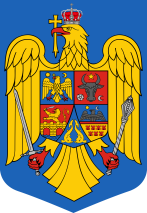 ROMÂNIAJUDEŢUL MUREŞCOMUNA SÎNGERSînger, Str.Principală nr.193, Cod poștal 547540Telefon: 0265-715512Email: singer@cjmures.ro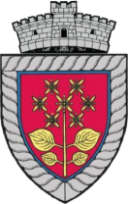 